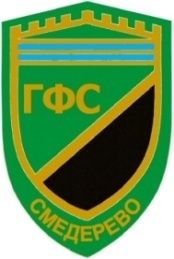 ГРАДСКИ ФУДБАЛСКИ САВЕЗ СМЕДЕРЕВОЂуре Даничића 6, Смедерево, телефон-факс: 026 4627061жирорачун: 150-2200310000946-87КБМБАНКА,СМЕДЕРЕВО             www.gfssmederevo.rsе-поштa :gfssmederevo@gmail.comЗ А Х Т Е ВЗА ЛИЦЕНЦИРАЊЕ КОМЕСАРА ЗА БЕЗБЕДНОСТ КЛУБАЗА ТАКМИЧАРСКУ 2023/24.ГОДИНУИЗЈАВА КОМЕСАРА ЗА БЕЗБЕДНОСТ:        “Сагласан сам за избор Комесара за безбедност напред наведеног клуба. У обављању дужности поступаћу у свему у складу са одредбама Закона о спречавању насиља и недоличног понашања на спортским приредбама, Правилника о безбедности и сигурности на фудбалским утакмицама ФСС (Сл.лист ФСС „Фудбал“, ванредни број I/2007 од 15.06.2007.године), као и осталих закона РС и прописа ФСС и ФСРЗС у вези организације првенствених и куп утакмица.” у _______________________ , 		           Потпис комесара за безбедност: дана __________ 2022. године 			__________________________                                                           								М.П.	Потпис овлашћеног лица клуба:				   ___________________________НАПОМЕНА: - Уз захтев обавезно приложити копију личне карте.- Захтев и копију личне карте убацујете у КОМЕТ систем, најкасније 7 дана пре почетка такмичења.Име и презиме:Фудбалски клуб:Степен такмичења:Место и година рођења:ЈМБГ:Занимање:Радно место:Адреса становања:Контакт телефон (мобилни):Од када сте на функцијиКомесара за безбедностнаведеног клуба:Раније функције у фудбалу: